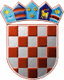 REPUBLIKA HRVATSKAOPĆINSKO IZBORNO POVJERENSTVOOPĆINE BRESTOVACBrestovac, 22. svibnja 2017.        Na osnovi članka 86. Zakona o lokalnim izborima ("Narodne novine", broj 144/12 i 121/16, u daljnjem tekstu: Zakon), nakon provedenih lokalnih izbora 21. svibnja 2017., Općinsko izborno povjerenstvo Općine Brestovac utvrdilo je i objavljujeREZULTATE IZBORA ZAČLANOVE OPĆINSKOG VIJEĆAOPĆINE BRESTOVACNositelj liste: ZDRAVKO MANDIĆNositelj liste: DRAGO STOJČEVIĆNositelj liste: MILE DIJAKOVIĆNositelj liste: ZDRAVKO MANDIĆNositelj liste: DRAGO STOJČEVIĆNositelj liste: MILE DIJAKOVIĆdobila je 10  mjesta te su s te liste izabrani:dobila je 3  mjesta te su s te liste izabrani:dobila je 0  mjesta te s te liste nije izabran niti jedan član.Nositelj liste: ZDRAVKO MANDIĆostvarila je pravo na 1  mjesto te je s te liste izabran:PREDSJEDNICAOPĆINSKOG IZBORNOG POVJERENSTVAOPĆINE BRESTOVACVERICA MATAJČEVIĆZAŠTITA IZBORNOG PRAVA		Prigovor zbog nepravilnosti u postupku izbora za članove predstavničkih tijela jedinica mogu podnijeti političke stranke, nositelji kandidacijske liste birača, kandidati, najmanje 100 birača ili najmanje 5% birača jedinice u kojoj se provode izbori.		U postupku izbora za izvršno tijelo jedinice prigovor mogu podnijeti političke stranke, kandidati, najmanje 100 birača ili najmanje 5% birača jedinice u kojoj se provode izbori.		Rok za podnošenje prigovora je 48 sati računajući od isteka dana kada je izvršenja radnja na koju je stavljen prigovor, a na objavljene rezultate izbora počinje teći od utorka 23. svibnja 2017. od 00,00 sati do srijede 24. svibnja 2017. do 24,00 sata, a Općinsko izborno povjerenstvo Općine Brestovac dežurati će u zgradi Općine Brestovac, Brestovac, i to u utorak 23. svibnja 2017. od 8,00 do 20,00 sati i u srijedu 24. svibnja 2017. od 15,00 do 24,00 sati.I.Od ukupno 3.370 birača upisanih u popis birača, glasovalo je 1.617 birača, odnosno 47,98%, od čega je prema glasačkim listićima glasovalo 1.617 birača, odnosno 47,98%. Važećih listića bilo je 1.538, odnosno 95,11%. Nevažećih je bilo 79 listića, odnosno 4,89%.Od ukupno 3.370 birača upisanih u popis birača, glasovalo je 1.617 birača, odnosno 47,98%, od čega je prema glasačkim listićima glasovalo 1.617 birača, odnosno 47,98%. Važećih listića bilo je 1.538, odnosno 95,11%. Nevažećih je bilo 79 listića, odnosno 4,89%.II.Pojedine kandidacijske liste dobile su sljedeći broj glasova:1.2.3.III.Na osnovi članka 84. stavka 1. Zakona, kandidacijske liste koje sudjeluju u diobi mjesta u općinskom vijeću su:Na osnovi članka 84. stavka 1. Zakona, kandidacijske liste koje sudjeluju u diobi mjesta u općinskom vijeću su:1.HRVATSKA DEMOKRATSKA ZAJEDNICA - HDZ2.SOCIJALDEMOKRATSKA PARTIJA HRVATSKE - SDPHRVATSKA SELJAČKA STRANKA - HSSHRVATSKA STRANKA UMIROVLJENIKA - HSUHRVATSKI LABURISTI - STRANKA RADA - LABURISTISOCIJALDEMOKRATSKA PARTIJA HRVATSKE - SDPHRVATSKA SELJAČKA STRANKA - HSSHRVATSKA STRANKA UMIROVLJENIKA - HSUHRVATSKI LABURISTI - STRANKA RADA - LABURISTI3.HRVATSKI DEMOKRATSKI SAVEZ SLAVONIJE I BARANJE - HDSSBIV.Na osnovi članka 84. stavka 2. i članka 85. Zakona, utvrđuje se da su pojedine kandidacijske liste dobile sljedeći broj mjesta u općinskom vijeću:Na osnovi članka 84. stavka 2. i članka 85. Zakona, utvrđuje se da su pojedine kandidacijske liste dobile sljedeći broj mjesta u općinskom vijeću:1.HRVATSKA DEMOKRATSKA ZAJEDNICA - HDZ1.ZDRAVKO MANDIĆ2.TOMISLAV ČOČIĆ3.TOMO VRHOVAC4.JOZO ILIĆ5.DOMAGOJ STOJAKOVIĆ6.DARKO MARKANJEVIĆ7.IVAN KOVAČEVIĆ8.JOSIP PAVIĆ9.ZVONKO RODIĆ10.TIHOMIR DESPOT2.SOCIJALDEMOKRATSKA PARTIJA HRVATSKE - SDPHRVATSKA SELJAČKA STRANKA - HSSHRVATSKA STRANKA UMIROVLJENIKA - HSUHRVATSKI LABURISTI - STRANKA RADA - LABURISTISOCIJALDEMOKRATSKA PARTIJA HRVATSKE - SDPHRVATSKA SELJAČKA STRANKA - HSSHRVATSKA STRANKA UMIROVLJENIKA - HSUHRVATSKI LABURISTI - STRANKA RADA - LABURISTI1.DRAGO STOJČEVIĆ2.SLAVKO LONČAREVIĆ3.MARIJA KONČAR-GRGIĆ3.HRVATSKI DEMOKRATSKI SAVEZ SLAVONIJE I BARANJE - HDSSBV.Na osnovi članka 107. stavka 1. u svezi članka 103. stavka 1. i 2. Zakona i članka 20. Ustavnog zakona o pravima nacionalnih manjina ("Narodne novine", broj 155/02, 47/10, 80/10 i 93/11), utvrđuje se da na provedenim izborima u općinskom vijeću nije osigurana odgovarajuća zastupljenost pripadnika srpske nacionalne manjine, te se broj članova općinskog vijeća povećava za 1 mjesto.Na osnovi članka 107. stavka 1. u svezi članka 103. stavka 1. i 2. Zakona i članka 20. Ustavnog zakona o pravima nacionalnih manjina ("Narodne novine", broj 155/02, 47/10, 80/10 i 93/11), utvrđuje se da na provedenim izborima u općinskom vijeću nije osigurana odgovarajuća zastupljenost pripadnika srpske nacionalne manjine, te se broj članova općinskog vijeća povećava za 1 mjesto.VI.Na osnovi članka 107. stavka 3., 4. i 5. Zakona, pravo na dodatne članove u općinskom vijeću ostvaruju1.HRVATSKA DEMOKRATSKA ZAJEDNICA - HDZ1.SINIŠA DRAGAŠ